Supplementary MaterialSupplementary Table 1. Conservation of nif, nod and fix genes in respective rhizobia strains.  Supplementary Figure 1. Bromothymol blue (BTB) reaction test. Acid producing bacteria (B3 and S2) turns blue BTB to yellow while alkaline producing bacteria (CIAT899) turns it to green. 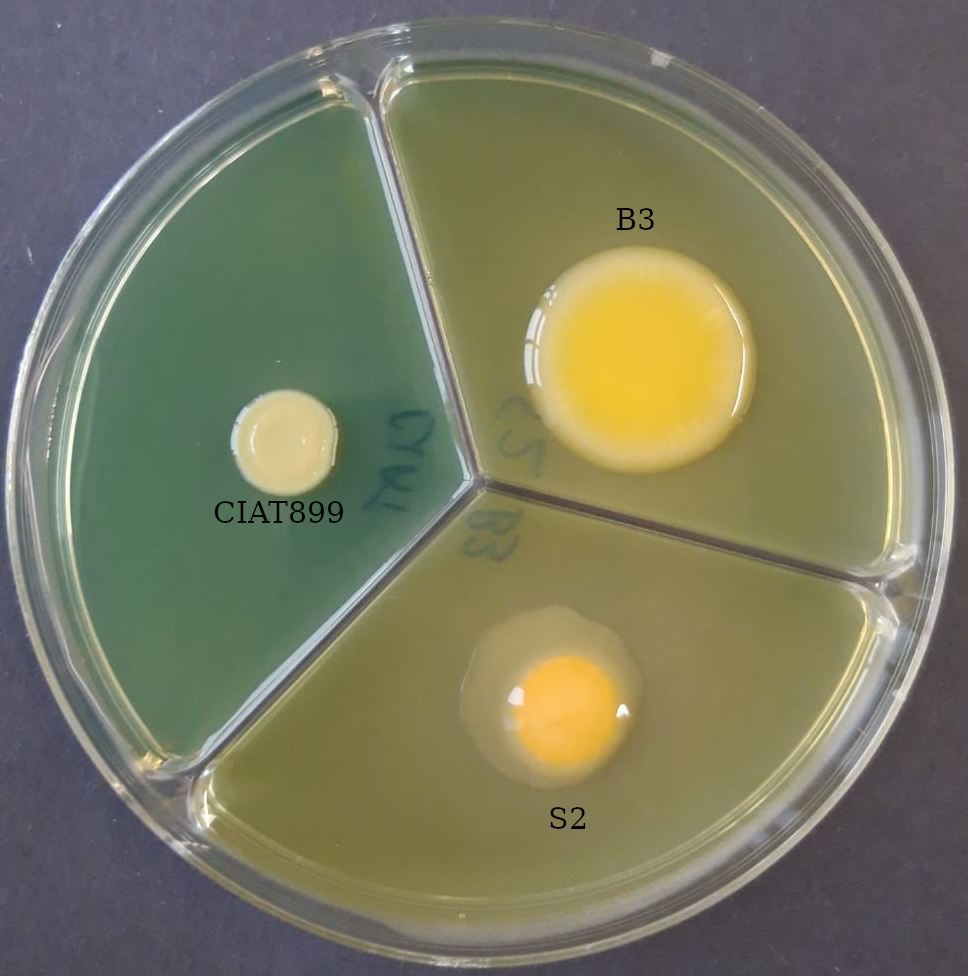 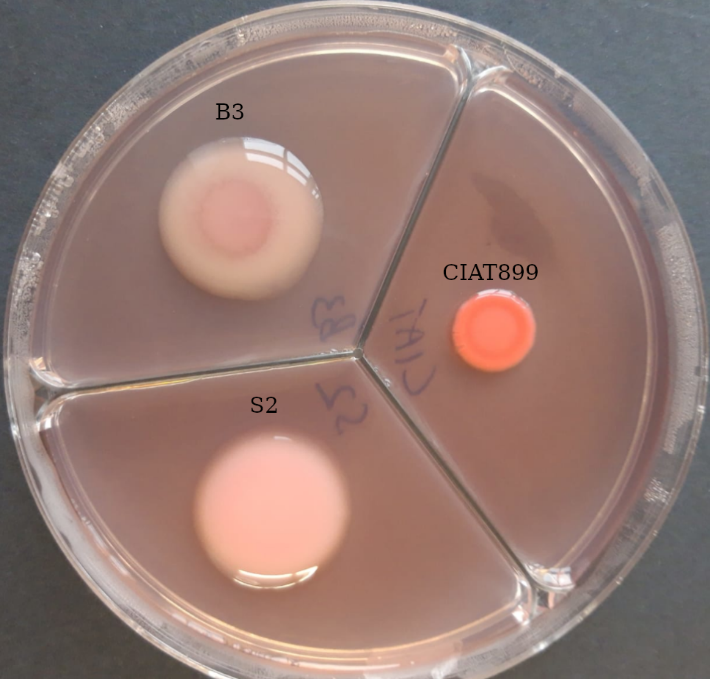 Supplementary Figure 2. Congo red absorption test. B3 and S2 only slightly absorbs congo red.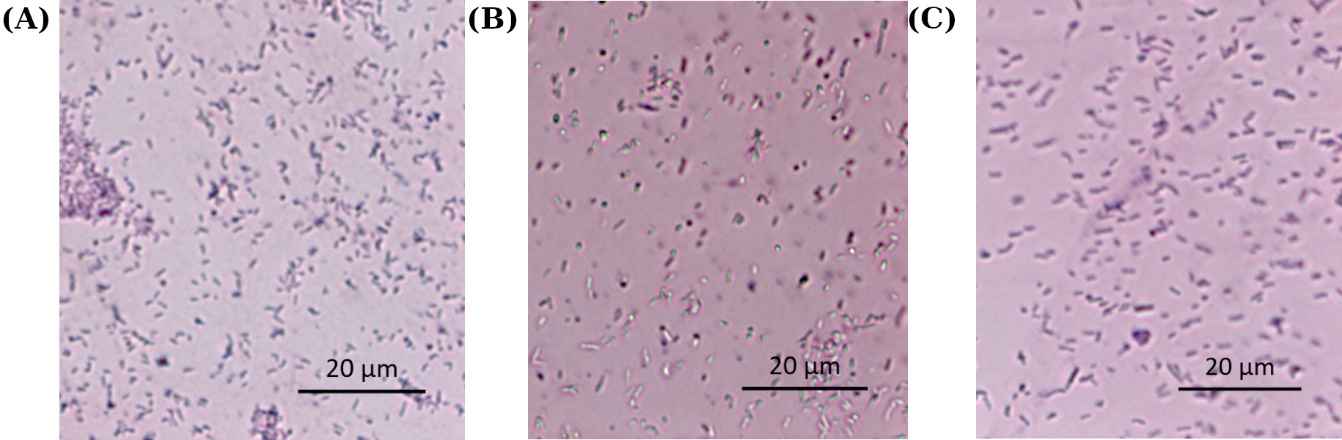 Supplementary Figure 3. Gram staining test. Gram-negative bacteria (all isolates) turns red on staining.Rhizobia strainsPercent nif genesPercent nod genesPercent fix genesB310081.81818100S210081.81818100Rizobium phaseoli10081.81818100Rizobium etli 10081.81818100Rizobium tropici10081.81818100Rizobium leguminosarum bv trifoli71.4285772.7272781.81818Rizobium leguminosarum bv viciae64.2857172.72727100Sinorhizobium meliloti71.4285781.81818100Rhizobium grahamii10090.90909100Rhizobium pusense7.14285754.54545100Rhizobium esperanseae71.4285763.6363681.81818Rhizobium laguarrae64.2857172.7272781.81818Rhizobium sullae28.5714336.3636481.81818Rhizobium favelukesi10081.8181881.81818